МУНИЦИПАЛЬНОЕ БЮДЖЕТНОЕ ДОШКОЛЬНОЕ ОБРАЗОВАТЕЛЬНОЕ УЧРЕЖДЕНИЕ ДЕТСКИЙ САД №163ПроектНейропсихологические игры и упражнения в детском садуВыполнила:воспитатель Белякова Е.А.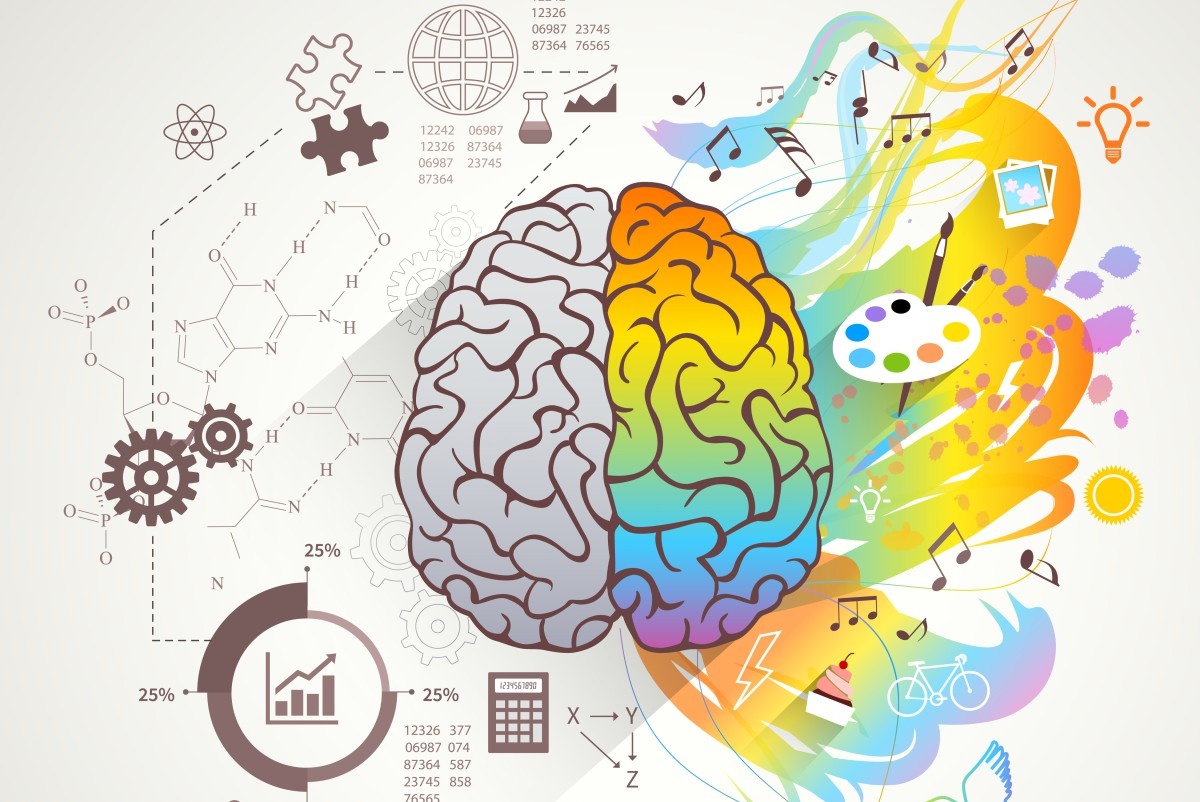 ПРИЛОЖЕНИЕ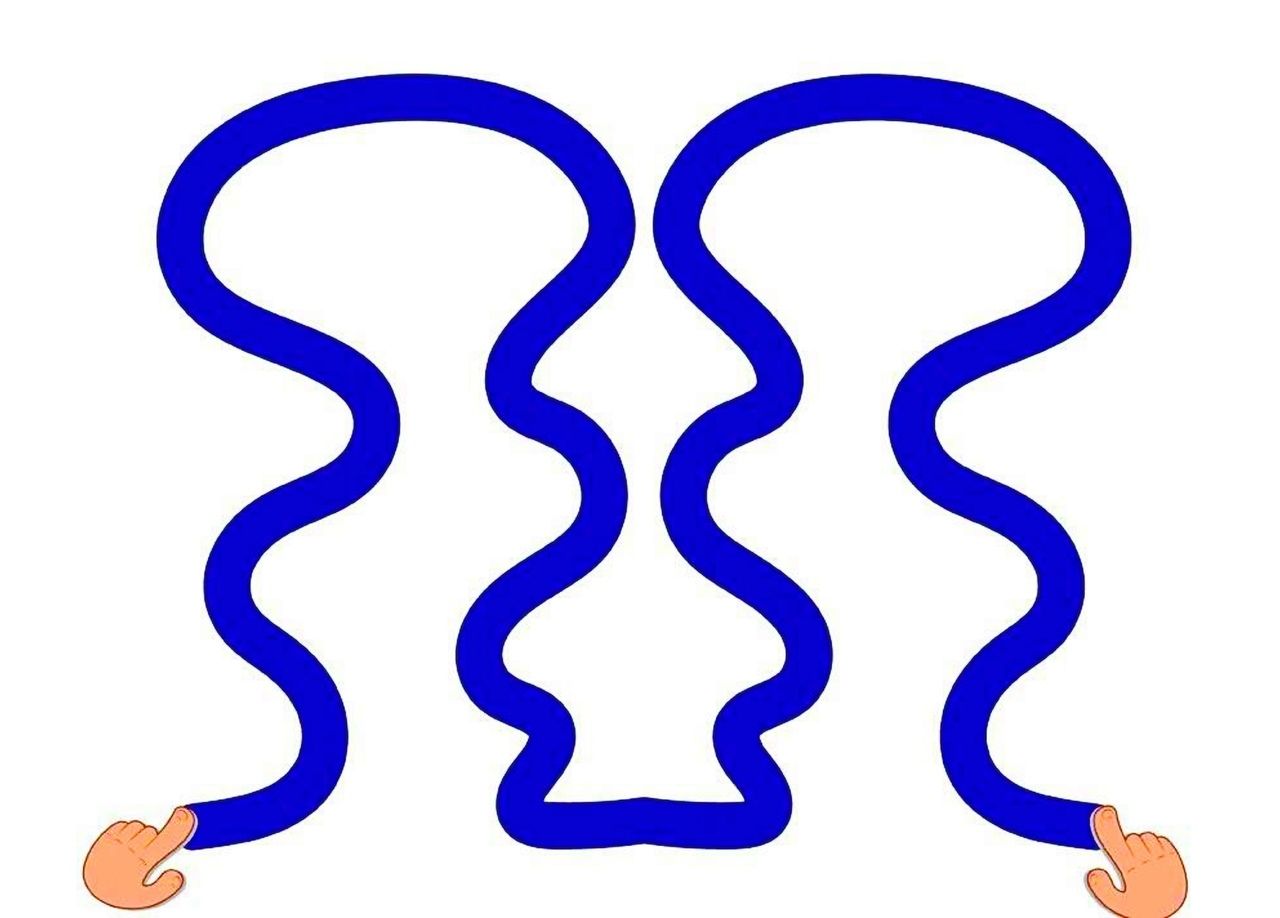 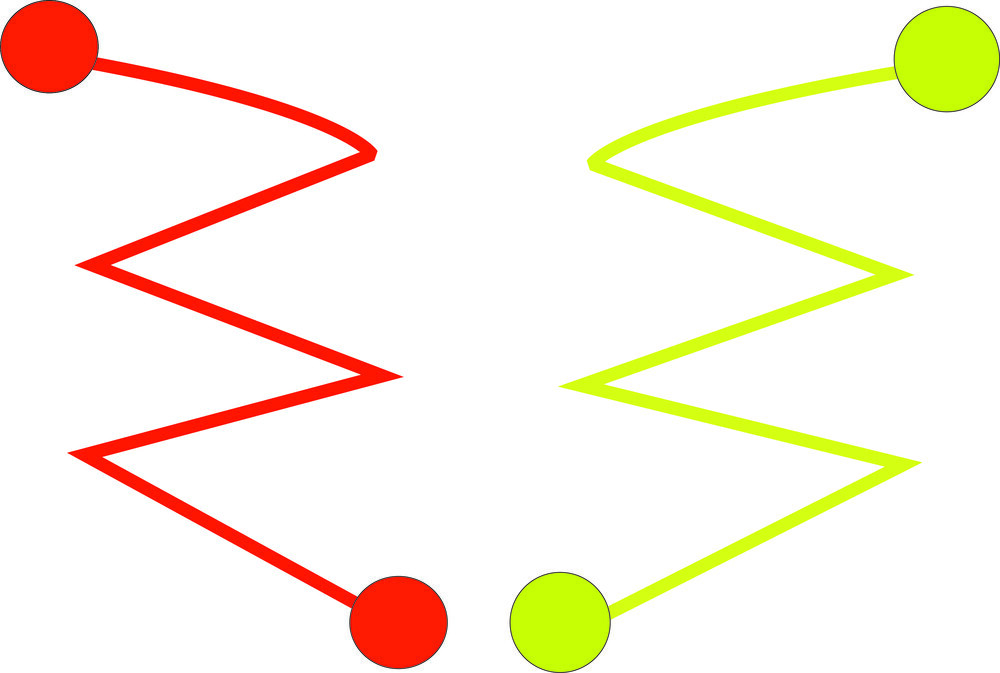 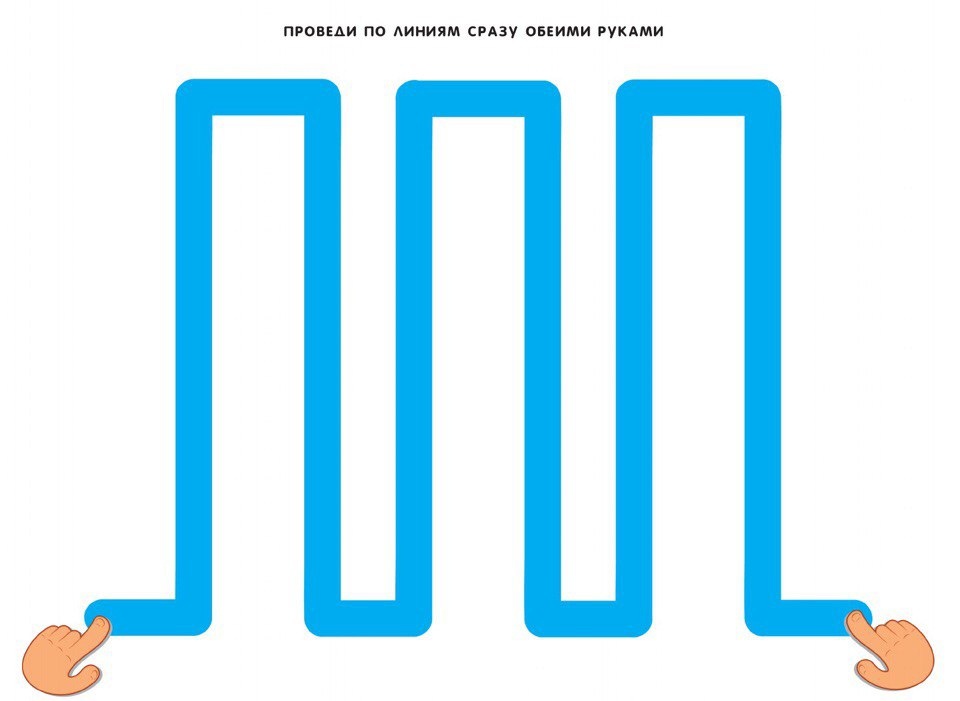 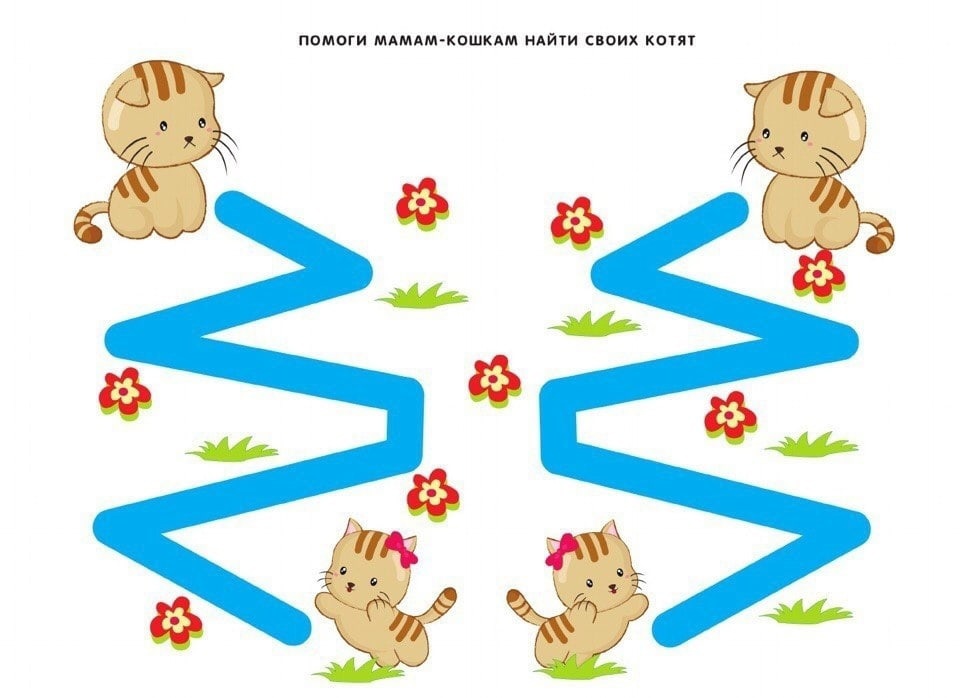 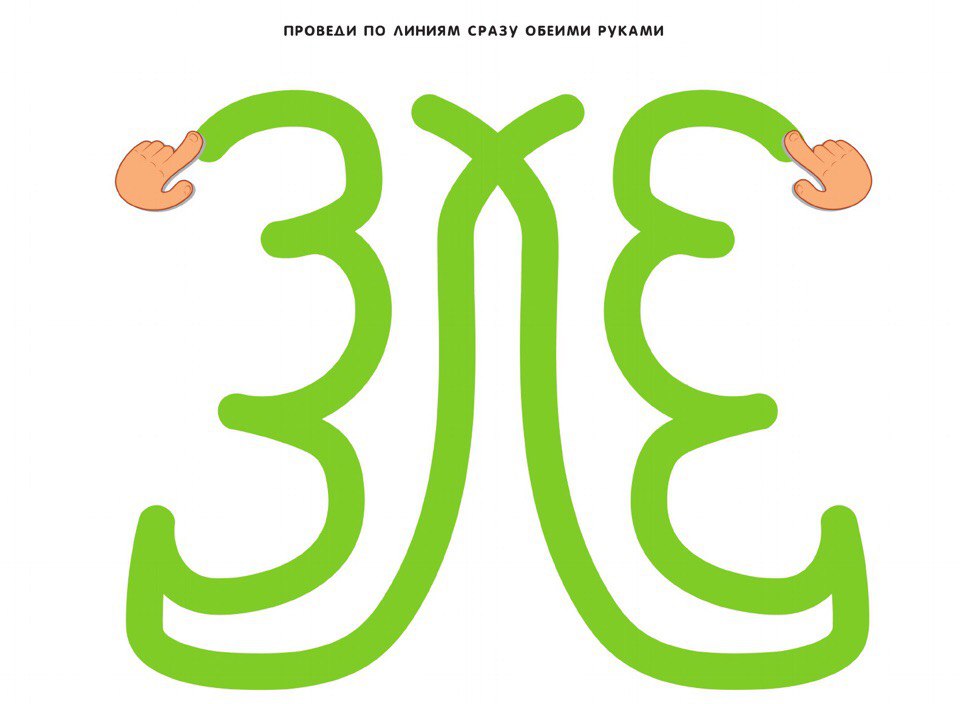 Упражнение «Необычные мячики»Упражнение «Необычные мячики»Упражнение «Необычные мячики»Найди обезьянку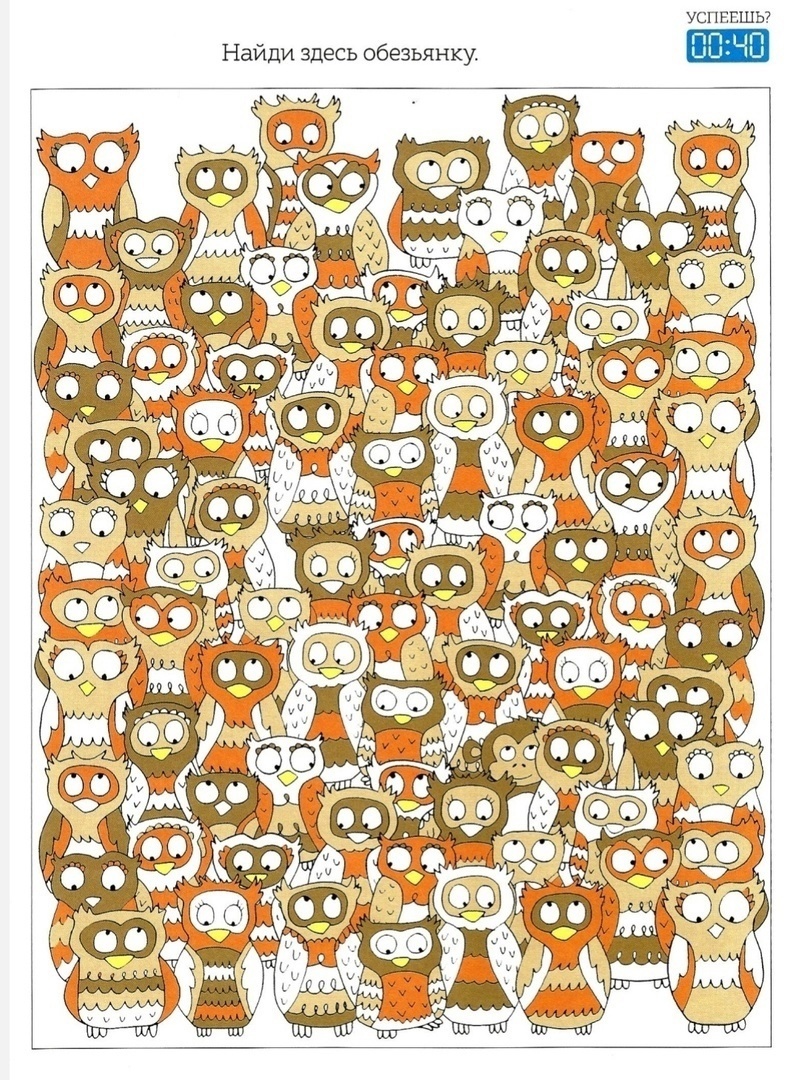 Найди пингвина с особенными наушниками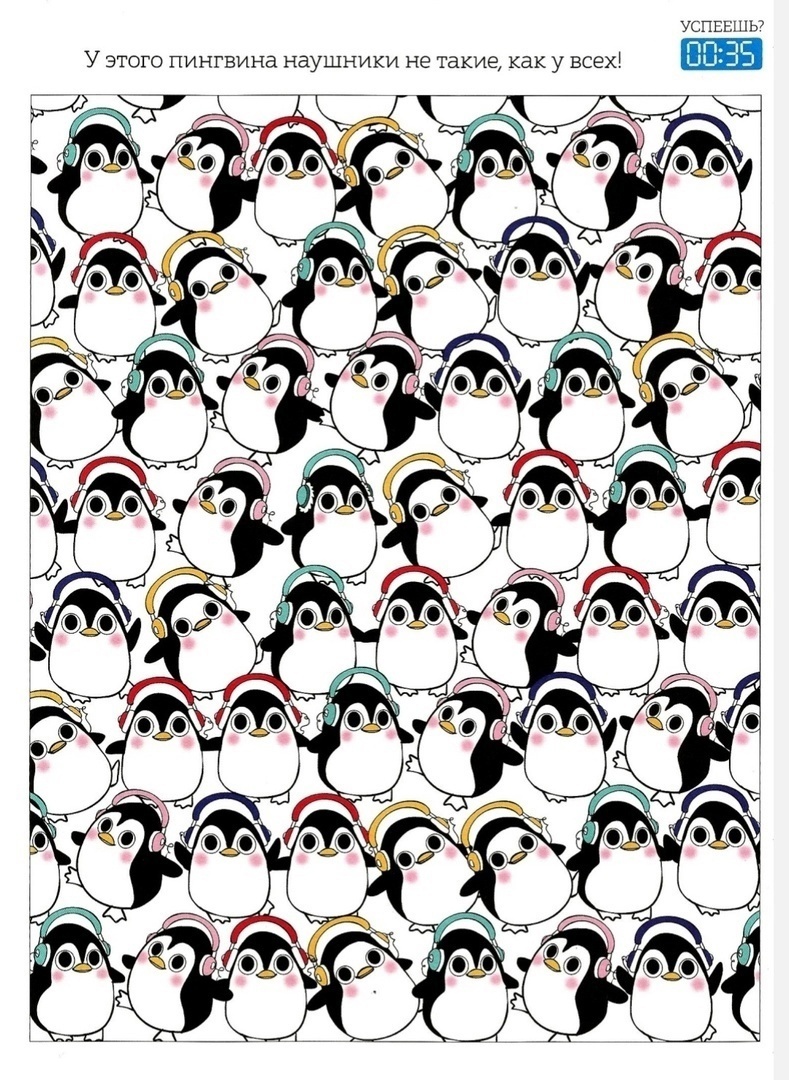 Найди тюленя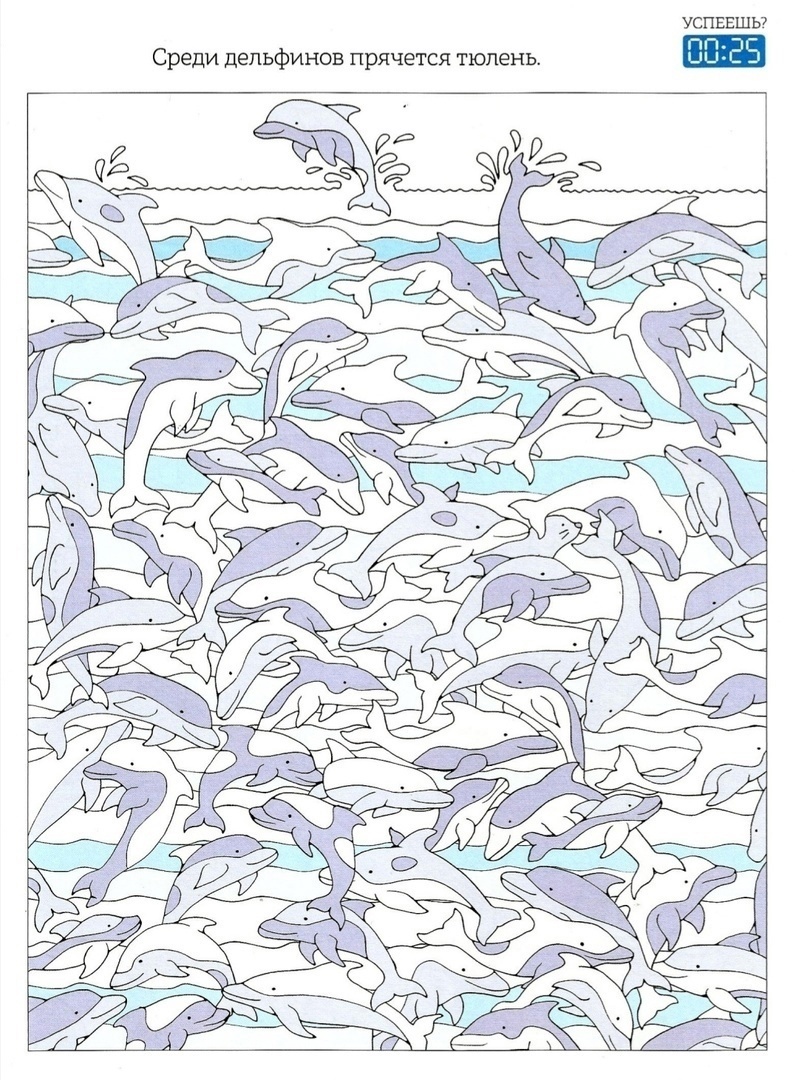 Найди необычный цветочек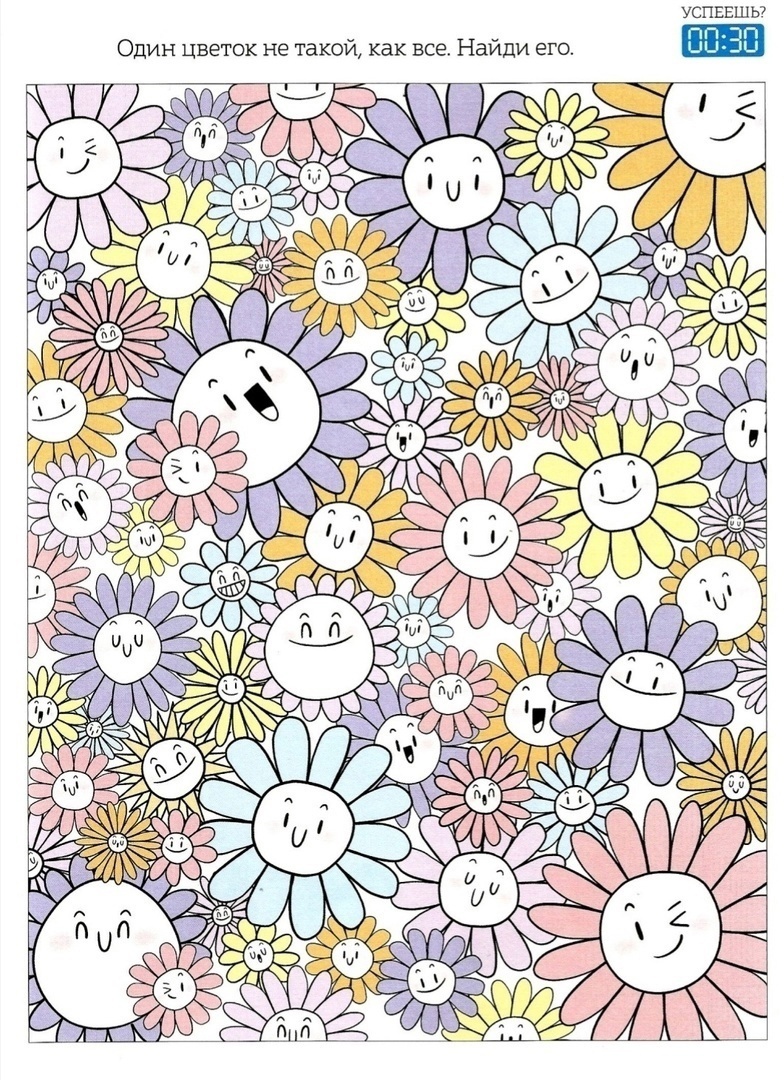 Найди тортик среди шляп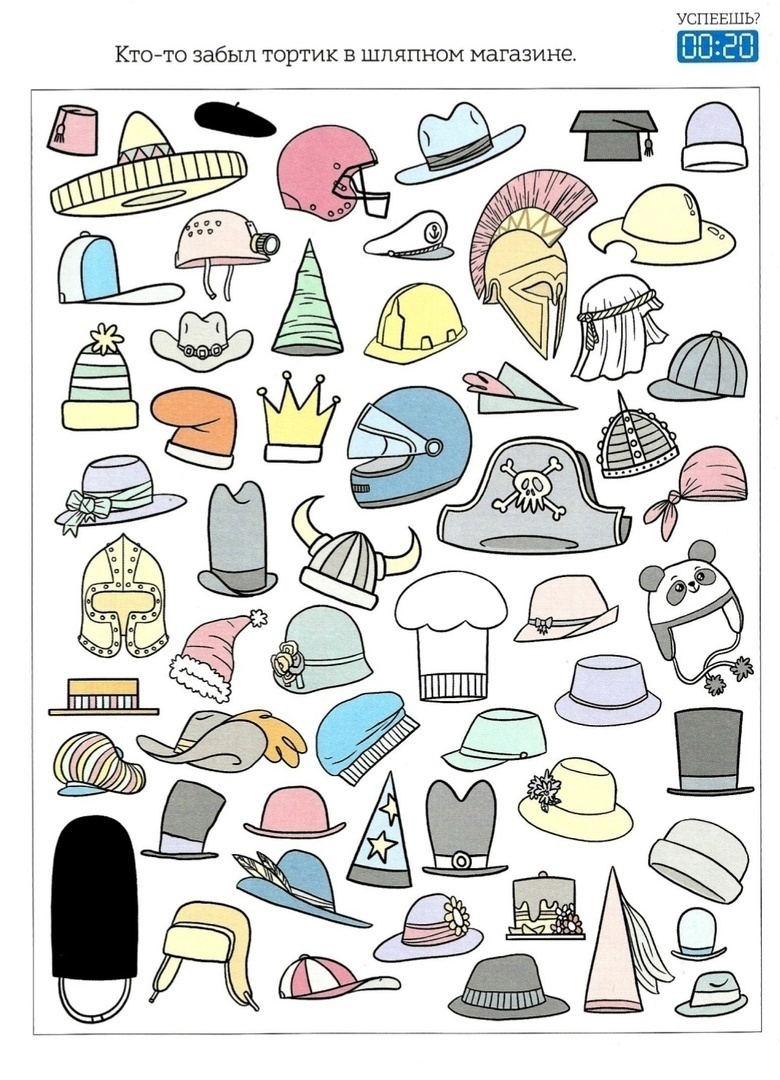 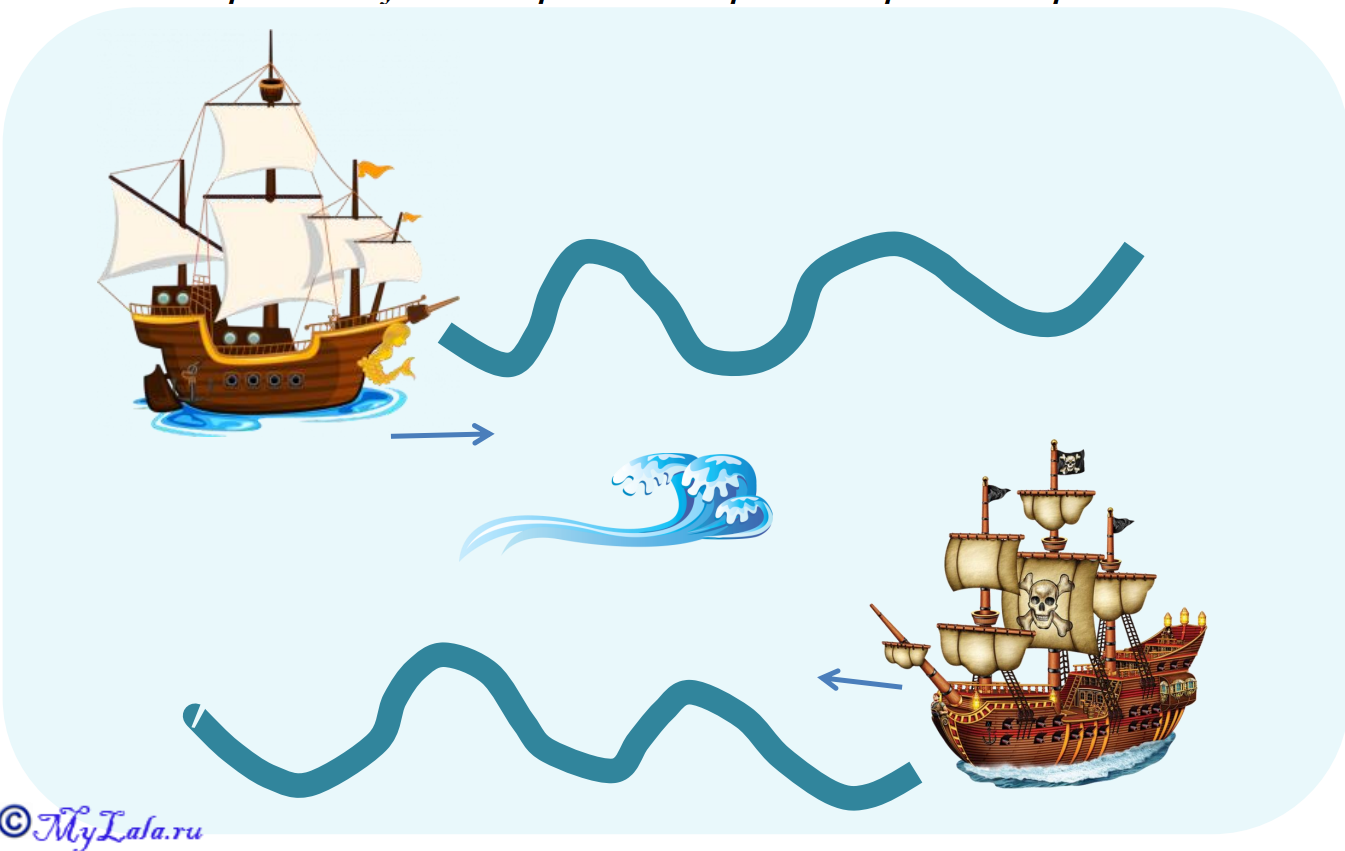 Подготовительный этап- изучение литературы по выбранной теме;- определение цели и задач проекта;- составление плана проекта;- подготовка наглядной информации;- консультация для родителей по выбранной теме;- создание предметно-развивающей среды в группе;- подбор дидактических игр – нейроупражнений для реализации проектаАктуальность проектаИзначально, нейропсихологические игры и упражнения разрабатывались как методика, позволяющая помогать детям с различными видами нарушения в психическом развитии без использования медикаментов.Но из-за своего неоспоримого эффекта и отсутствия побочных действий, сегодня эта методика активно используется педагогами для работы с совершенно обычными детьми – в общеобразовательных группах дошкольного учреждения. Так как данные игры и упражнения позволяют активизировать работу самых разных отделов мозга, то у детей без видимых нарушений психического развития, так же происходит работа по формированию психических и моторных функций, напрямую влияющих на развитие когнитивных (познавательных) навыков. Таким образом, использование данных упражнений и игр среди дошкольников позволит максимально подготовить детский мозг к школьным нагрузкам, посредством развития высших психических функций: памяти, внимания, мышления, воображения и др.Задачи проектаДля детей:-  развитие и стабилизация у детей межполушарного взаимодействия;- развитие мелкой моторики;- снижение возбудимости и эмоционального напряжения;- развитие высших психических функций: памяти, воображения, внимания, мышления.- расширение объема зрительного восприятия;- развитие навыков осуществления совместной деятельности.Для родителей:- ознакомление с информацией о необходимости использования нейроупражнений и игр в жизни ребенка;- ознакомиться с методикой проведения нейроупражнений и игр;- включение данных упражнений и игр в домашний комплекс занятий с детьми;- повышение мотивации участвовать в развитии своего ребенка как полноценной личности.Для педагога:- обозначить актуальность использования данной методики в группе дошкольного учреждения;- внедрить инструменты данного проекта в образовательно-воспитательную деятельность;- повышать мотивацию детей использовать нейроупражнения и игры во время их свободной игровой деятельности для достижения максимального результата в развитии высших психических функций у дошкольников.Сроки реализации проектамарт-май (проведение данных занятий возможно на постоянной основе, без привязки к определенным срокам)Вид проектаРазвивающий, познавательныйУчастники проекта- воспитатели;- родители;- дошкольникиПродукт проекта- картотека нейроупражнений- картотека нейроигр- раздаточный материал - карточки с нейроупражнениями (в дальнейшем свободном доступе для детей);- распечатанный материал для проведения нейроигр, используемый под присмотром педагога- межполушарные доскиИтоги проектаК окончанию реализации проекта предполагается, что у детей произойдет:- улучшение коммуникативных навыков;- снижение эмоционального возбуждения и напряжения;- повышение мотивации к обучению;- повышение усидчивости;-  развитие устной речи;- улучшение памяти и внимания;- формирование логического мышления;- подготовка фотоотчета о реализации проекта.Реализация проекта1 этап (подготовительный этап)Виды деятельности:- изучение литературы по выбранной теме и ознакомлением с методическими материалами.- создание развивающей среды (подготовка распечатанного материала, приобретение межполушарной доски).- разработка тематического планирования;- подготовка демонстрационных материалов для родителей (для стенда);Содержание и цель:Подготовка материала для реализации проекта2 этап (основной этап)Виды деятельности:- проведение занятий по 15 минут 1 раз в неделю (не более двух упражнений или игр за занятие);Принципы занятий:- заинтересованность детей;- положительный настрой детей на занятия;- включение разных упражнений в одно занятиеИгры и упражнения:На внимание:- Игра «Найди обезьянку»- Игра «Особенный пингвинчик»- Игра «Найди тюленя»- Игра «Особенный цветочек»- Игра «Найди тортик»Движение и внимание:- Упражнение «Ухо-нос»- Упражнение «Необычные мячики» (несколько вариантов)- Упражнение «Дождь, град, снег»- Игра «Дорожки» (несколько вариантов)- Упражнение-игра на полу «Я знаю геометрические фигуры»- Упражнения с межполушарными досками- Упражнение «Змейка с мячом»- Пальчиковая гимнастика- Зеркальное рисование - Чтение и одновременное прохлопывание стихотворения:«Мы варили суп, суп
Из перловых круп, круп.
Получилась каша, —
То-то горе наше!Замесили тесто, —
А оно ни с места!
Замесили на дрожжах, —
Не удержишь на вожжах!»Е. БлагининаСодержание и цель:Проведение игр и упражнений с целью развития межполушарного взаимодействия, подключения к работе разных долей мозга.3 этап (заключительный этап)Развитие у детей вышеуказанных навыков.Подготовка фотоотчета о реализации проектаДополнительная информацияМатериалы, необходимые для реализации данного проекта (распечатываемые), находятся в приложении к данному проекту.